Specyfikacja Warunków ZamówieniazAMAWIAJĄCY:Gmina Kamieniec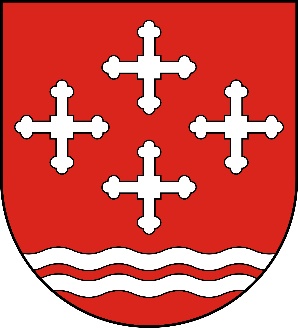 SPECYFIKACJA WARUNKÓW ZAMÓWIENIAsporządzona dla usługi, której wartość jest mniejsza niż kwoty określonew obwieszczeniu Prezesa Urzędu Zamówień Publicznych z dnia 1 stycznia 2021 r. w sprawieaktualnych progów unijnych, ich równowartości w złotych, równowartości w złotych kwotwyrażonych w euro oraz średniego kursu złotego w stosunku do euro stanowiącego podstawęprzeliczania wartości zamówień publicznych lub konkursów, wydanego na podstawie art. 3 ust. 3ustawy z dnia 11 września 2019 r. Prawo zamówień publicznych (Dz. U. z 2022 r., poz. 1710 ze zm.),pod nazwą:„UBEZPIECZENIE MAJĄTKU I INNYCH INTERESÓWGMINY KAMIENIEC”Nr postępowania: INW.271.10.2023Terminologia użyta w specyfikacji warunków zamówienia:Zamawiający - Gmina Kamieniec (urząd gminy wraz jednostkami organizacyjnymi)Postępowanie - postępowanie prowadzone przez zamawiającego na podstawie niniejszej specyfikacji SWZ lub specyfikacja - niniejsza specyfikacja warunków zamówieniaUstawa lub u.p.z.p. - ustawa z dnia 11 września 2019 r. Prawo zamówień publicznychZamówienie - zamówienie publiczne, którego przedmiot został w sposób szczegółowy opisany w załącznikach do niniejszej specyfikacjiWykonawca - podmiot, który ubiega się o wykonanie zamówienia, złoży ofertę na wykonanie zamówienia lub zawrze z Zamawiającym umowę w sprawie wykonania zamówieniaRODO - rozporządzenie Parlamentu Europejskiego i Rady (UE) 2016/679 z dnia 27 kwietnia 2016 r. w sprawie ochrony osób fizycznych w związku z przetwarzaniem danych osobowych i w sprawie swobodnego przepływu takich danych oraz uchylenia dyrektywy 95/46/WE (ogólne rozporządzenie o ochronie danych)k.c. - ustawa Kodeks cywilnySWZ – Specyfikacja Warunków ZamówieniaSystem teleinformatyczny - środek komunikacji elektronicznej, przy użyciu którego odbywa się komunikacja w niniejszym postępowaniu o udzielenie zamówienia, w tym składanie ofert, wymiana informacji oraz przekazywanie dokumentów lub oświadczeń między zamawiającym a wykonawcąstrona internetowa postępowania -  jest to strona systemu teleinformatycznego, na której pod wskazanym powyżej adresem funkcjonuje system teleinformatyczny.Spis treści1. Nazwa oraz adres zamawiającego2. Adres strony internetowej, na której udostępniane będą zmiany i wyjaśnienia treści SWZ oraz inne dokumenty zamówienia, bezpośrednio związane z postępowaniem o udzielenie zamówienia3. Tryb udzielenia zamówienia4. Informacja, czy zamawiający przewiduje wybór najkorzystniejszej oferty z możliwością prowadzenia negocjacji5. Opis przedmiotu zamówienia oraz opis części zamówienia. 6. Liczba części zamówienia, na którą wykonawca może złożyć ofertę lub maksymalna liczbę części, na które zamówienie może zostać udzielone temu samemu wykonawcy, oraz kryteria lub zasady, mające zastosowanie do ustalenia, które części zamówienia zostaną udzielone jednemu wykonawcy, w przypadku wyboru jego oferty w większej niż maksymalna liczbie części7. Warunki udziału w postępowaniu8.Podwykonawstwo9. Podstawy wykluczenia10. Podstawy wykluczenia, o których mowa w art. 109 ust. 1 ustawy Prawo zamówień publicznych.11. Informacje o podmiotowych środkach dowodowych12. Termin wykonania zamówienia13. Projektowane postanowienia umowy w sprawie zamówienia publicznego, które zostaną wprowadzone do treści tej umowy14. Informacje o środkach komunikacji elektronicznej, przy użyciu których zamawiający będzie komunikował się z wykonawcami oraz informacje o wymaganiach technicznych i organizacyjnych sporządzania, wysyłania i odbierania korespondencji elektronicznej15. Wskazanie osób uprawnionych do komunikowania się z wykonawcami16. Termin związania ofertą17. Opis sposobu przygotowania oferty18. Sposób oraz termin składania ofert19. Termin otwarcia ofert20. Opis sposobu obliczenia ceny21. Opis kryteriów oceny ofert, wraz z podaniem wag tych kryteriów i sposobu oceny ofert22. Badanie i ocena ofert oraz wybór najkorzystniejszej oferty23. Ocena ofert24. Badanie i ocena ofert25. Rozstrzygnięcie przetargu26. Zawiadomienie o wynikach postępowania.27. Zamawiający wybiera najkorzystniejszą ofertę w terminie związania ofertą, określonym w dokumentach zamówienia28. Unieważnienie postępowania29. Protokół postępowania jest jawny i udostępniany na wniosek30. Umowa w sprawie zamówienia publicznego31. Podpisanie umowy32. Informacja o formalnościach, jakie muszą zostać dopełnione po wyborze oferty w celu zawarcia umowy w sprawie zamówienia publicznego33. Informacje dotyczące ofert wariantowych, w tym informacje o sposobie przedstawiania ofert wariantowych oraz minimalne warunki, jakim muszą odpowiadać oferty wariantowe, jeżeli zamawiający wymaga lub dopuszcza ich składanie.34. Wymagania w zakresie zatrudnienia na podstawie stosunku pracy, w okolicznościach, o których mowa w art. 95 ustawy Prawo zamówień publicznych.35. Wymagania w zakresie zatrudnienia osób, o których mowa w art. 96 ust. 2 pkt 2 ustawy Prawo zamówień publicznych, jeżeli zamawiający przewiduje takie wymagania.36. Informacja o zastrzeżeniu możliwości ubiegania się o udzielenie zamówienia wyłącznie przez wykonawców, o których mowa w art. 94 ustawy Prawo zamówień publicznych, jeżeli zamawiający przewiduje takie wymagania. 37. Wymagania dotyczące wadium, jeżeli zamawiający przewiduje obowiązek wniesienia wadium.38. Informacja o przewidywanych zamówieniach, o których mowa w art. 214 ust. 1 pkt 7 ustawy Prawo zamówień publicznych, jeżeli zamawiający przewiduje udzielenie takich zamówień.39. Informacje dotyczące przeprowadzenia przez wykonawcę wizji lokalnej lub sprawdzenia przez niego dokumentów niezbędnych do realizacji zamówienia, o których mowa w art. 131 ust. 2 ustawy Prawo zamówień publicznych, jeżeli zamawiający przewiduje możliwość albo wymaga złożenia oferty po odbyciu wizji lokalnej lub sprawdzeniu tych dokumentów.40. Informacje dotyczące walut obcych, w jakich mogą być prowadzone rozliczenia między zamawiającym a wykonawcą.41. Informacje dotyczące zwrotu kosztów udziału w postępowaniu, jeżeli zamawiający przewiduje ich zwrot. 42. Informacja o obowiązku osobistego wykonania przez wykonawcę kluczowych zadań, jeżeli zamawiający dokonuje takiego zastrzeżenia zgodnie z art. 60 i art. 121 ustawy Prawo zamówień publicznych. 43. Maksymalna liczba wykonawców, z którymi zamawiający zawrze umowę ramową, jeżeli zamawiający przewiduje zawarcie umowy ramowej.44. Informacja o przewidywanym wyborze najkorzystniejszej oferty z zastosowaniem aukcji elektronicznej wraz z informacjami, o których mowa w art. 230 ustawy Prawo zamówień publicznych, jeżeli zamawiający przewiduje aukcję elektroniczną.45. Wymóg lub możliwość złożenia ofert w postaci katalogów elektronicznych lub dołączenia katalogów elektronicznych do oferty, w sytuacji określonej w art. 93 ustawy Prawo zamówień publicznych.46. Wymagania dotyczące zabezpieczenia należytego wykonania umowy. 47. Pouczenie o środkach ochrony prawnej przysługujących wykonawcy. 48. Odwołanie49. Klauzula informacyjna RODO.50. Spis załączników do SWZ.Nazwa oraz adres zamawiającego.Gmina Kamieniec, ul. 1000-lecia Państwa Polskiego 25, 64-061 Kamieniec,NIP: 995-014-98-62REGON: 631259376Numer tel.: 61 44 30 708Adres poczty elektronicznej: marcin@kamieniec.plAdres strony internetowej prowadzonego postępowania i na której udostępniane będą zmiany i wyjaśnienia treści SWZ oraz inne dokumenty zamówienia bezpośrednio związane z postępowaniem o udzielenie zamówienia: https://platformazakupowa.pl/pn/kamieniecGodziny pracy: poniedziałki od 8:00 do 16:00, od wtorku do piątku od 7.00 do 15.001.1. Podmioty objęte zamówieniem.Zamówienie obejmuje Gminę Kamieniec wraz z Urzędem Gminy, jednostkami organizacyjnymi, instytucjami kultury: oraz jednostki Ochotniczych Straży Pożarnych, jednostek pomocniczych Gminy w tym Sołectwa.Jeżeli w dalszej części SWZ i w jej załącznikach jest mowa o zamawiającym należy przez to rozumieć Gminę Kamieniec, natomiast jeżeli w dalszej części SWZ i w jej załącznikach jest mowa o ubezpieczającym/ubezpieczonym, należy przez to rozumieć Gminę Kamieniec oraz podmioty wymienione powyżej.1.2. Informacja o brokerze ubezpieczeniowym.Po rozstrzygnięciu postępowania i zawarciu umowy w sprawie zamówienia, broker ubezpieczeniowy Gminy Kamieniec – Magnus Broker Sp. z o.o. (Regon 340515465) - będzie nadzorował jej realizację. Wybrany w każdej części zamówienia wykonawca zapłaci brokerowi ubezpieczeniowemu kurtaż w wysokości zwyczajowo stosowanej.2. Adres strony internetowej, na której udostępniane będą zmiany i wyjaśnienia treści SWZ oraz inne dokumenty zamówienia, bezpośrednio związane z postępowaniem o udzielenie zamówienia2.1. Adres strony internetowej prowadzonego postępowania oraz strony internetowej, na której będą udostępniane zmiany i wyjaśnienia treści SWZ oraz inne dokumenty zamówienia bezpośrednio związane z postępowaniem:  https://platformazakupowa.pl/pn/kamieniec2.2. Strona 	internetowa 	do 	komunikacji 	między 	zamawiającym 	i wykonawcami: https://platformazakupowa.pl/pn/kamieniec2.3 Niniejsza SWZ ze wszystkimi załącznikami oraz ewentualnymi późniejszymi uzupełnieniami/zmianami stanowi komplet materiałów niezbędnych do przygotowania oferty. Przed terminem składania ofert wykonawcy winni sprawdzić ponownie zawartość umieszczonych na stronie internetowej, w ramach niniejszego postępowania, dokumentów, w celu zapoznania się z treścią ewentualnych odpowiedzi lub wyjaśnień, albo innymi wprowadzonymi zmianami. Za zapoznanie się z całością udostępnionych dokumentów odpowiada wykonawca. Tryb udzielenia zamówienia.Postępowanie o udzielenie zamówienia publicznego prowadzone jest w trybie podstawowym.Informacja, czy zamawiający przewiduje wybór najkorzystniejszej oferty z możliwością prowadzenia negocjacji.Zgodnie z art. 275 pkt 1 u.p.z.p., zamawiający wybierze najkorzystniejszą ofertę bez przeprowadzenia negocjacji.Opis przedmiotu zamówienia oraz opis części zamówienia.5.1. Przedmiotem zamówienia jest Ubezpieczenie majątku i innych interesów Zamawiającego. Kod CPV66510000 - 8 usługi ubezpieczeniowe66515100 - 4 usługi ubezpieczenia od ognia66515400 - 7 usługi ubezpieczenia od skutków żywiołów66515000 - 3 usługi ubezpieczenia od uszkodzenia lub utraty66516400 - 4 usługi ubezpieczenia od ogólnej odpowiedzialności cywilnej66516000 - 0 usługi ubezpieczenia od odpowiedzialności cywilnej66516100 - 1 usługi ubezpieczenia pojazdów mechanicznych od odpowiedzialności cywilnej66514110 - 0 usługi ubezpieczeń pojazdów mechanicznych66512100 - 3 usługi ubezpieczenia od następstw nieszczęśliwych wypadkówWymienione usługi należą do kategorii usług CPC nr 6Przedmiot zamówienia podzielony został na trzy następujące części:5.1.1. Część I: Ubezpieczenie majątku i odpowiedzialności cywilnej Zamawiającego.Zakres ubezpieczenia obejmuje:1) ubezpieczenie mienia od wszystkich ryzyk,2) ubezpieczenie sprzętu elektronicznego od wszystkich ryzyk,3) ubezpieczenie odpowiedzialności cywilnej,5.1.2. Część II: Ubezpieczenie pojazdów mechanicznych Zamawiającego. Zakres ubezpieczenia obejmuje:1) obowiązkowe ubezpieczenie odpowiedzialności cywilnej posiadaczy pojazdów mechanicznych,2) ubezpieczenie odpowiedzialności cywilnej posiadaczy pojazdów mechanicznych za szkody powstałe w związku z ruchem pojazdów na terenie państw należących do Systemu Zielonej Karty, a niebędących członkami Unii Europejskiej (tzw. ubezpieczenie Zielona Karta – ubezpieczenie bezskładkowe),3) ubezpieczenie pojazdów od uszkodzenia i utraty auto casco,4) ubezpieczenie następstw nieszczęśliwych wypadków kierowcy i pasażerów,5) ubezpieczenie assistance i mini assistance (ubezpieczenie bezskładkowe, jeśli wykonawca takie posiada).5.1.3. Część III: Ubezpieczenie następstw nieszczęśliwych wypadków członków OchotniczychStraży Pożarnych. Zakres ubezpieczenia obejmuje:1) ubezpieczenie imienne członków Ochotniczych Straży Pożarnych 2) ubezpieczenie bezimienne członków Ochotniczych Straży Pożarnych i Młodzieżowych  Drużyn Pożarniczych w nawiązaniu do ustawy z dnia 17 grudnia 2021 r. o Ochotniczych Strażach Pożarnych.5.2. Szczegółowy opis przedmiotu zamówienia zawiera: załącznik nr 1 do SWZ:Klauzule dodatkowe rozszerzające zakres ochrony: obligatoryjne i fakultatywneSzczegółowy opis przedmiotu zamówienia zawierający założenia do poszczególnych rodzajów ubezpieczeń: warunki obligatoryjne oraz definicje pojęć i inne postanowienia szczególne dla ubezpieczenia majątku i odpowiedzialności cywilnej, dla ubezpieczenia pojazdów mechanicznych, oraz  dla ubezpieczenia następstw nieszczęśliwych wypadków członków Ochotniczych Straży Pożarnych Zamawiającego.załącznik nr 1a do SWZ: opis przedmiotu zamówienia zawierający wykaz mienia zgłaszanego do ubezpieczenia, dotyczący części I i II zamówieniaLiczba części zamówienia, na którą wykonawca może złożyć ofertę lub maksymalna liczbę części, na które zamówienie może zostać udzielone temu samemu wykonawcy, oraz kryteria lub zasady, mające zastosowanie do ustalenia, które części zamówienia zostaną udzielone jednemu wykonawcy, w przypadku wyboru jego oferty w większej niż maksymalna liczbie części6.1. Wykonawca może złożyć ofertę na wszystkie albo wybrane części zamówienia.6.2. Zamawiający nie ogranicza liczby części, na które zamówienie może zostać udzielone temu samemu wykonawcy.Warunki udziału w postępowaniu.7.1. O udzielenie niniejszego zamówienia mogą ubiegać się wykonawcy, którzy:7.1.1. nie podlegają wykluczeniu na podstawie art. 108 ust. 1 u.p.z.p.; oraz na podstawie art. 7 ust. 1 ustawy z dnia 13 kwietnia 2022 r. o szczególnych rozwiązaniach w zakresie przeciwdziałania wspieraniu agresji na Ukrainę oraz służących ochronie bezpieczeństwa narodowego7.1.2. spełniają warunki udziału w postępowaniu, określone w art. 112 ust. 2 pkt 2 i w art. 114 u.p.z.p., dotyczące posiadania zezwolenia na wykonywanie działalności ubezpieczeniowej w dziale II, o którym mowa w ustawie z dnia 11 września 2015 roku o działalności ubezpieczeniowej i reasekuracyjnej (Dz.U.2023.656), a w przypadku, gdy rozpoczęli oni działalność przed wejściem w życie ustawy z dnia 28 lipca 1990 r. o działalności ubezpieczeniowej (Dz.U.1996.11.62 ze zm.) zaświadczenie Ministra Finansów o posiadaniu zgody na wykonywanie działalności ubezpieczeniowej7.2. Zamawiający nie określa innych warunków udziału w postępowaniu, niż wymienione w punkcie poprzedzającym.7.3. Zgodnie z art. 58 ust. 1 u.p.z.p. wykonawcy mogą wspólnie ubiegać się o udzielenie zamówienia.W przypadku wykonawców wspólnie ubiegających się o udzielenie zamówienia, niezbędne jest dołączenie oświadczenia, z którego wynika, które usługi wykonają poszczególni wykonawcy (zgodnie z Art. 117 ust. 4 u.p.z.p.7.3.1. W przypadku wykonawców wspólnie ubiegających się o udzielenie zamówienia, wykonawcy ustanawiają pełnomocnika do reprezentowania ich w postępowaniu o udzielenie zamówienia albo do reprezentowania w postępowaniu i zawarcia umowy w sprawie zamówienia publicznego.7.3.2. Przepisy dotyczące wykonawcy stosuje się odpowiednio do wykonawców wspólnie ubiegających się o udzielenie zamówienia.7.3.3. Warunek dotyczący uprawnień do prowadzenia określonej działalności gospodarczej lub zawodowej, o którym mowa w art. 112 ust. 2 pkt 2 u.p.z.p. jest spełniony, jeżeli co najmniej jeden z wykonawców wspólnie ubiegających się o udzielenie zamówienia posiada uprawnienia  do prowadzenia określonej działalności gospodarczej lub zawodowej i zrealizuje usługi, o których realizacji te uprawnienia są wymagane.Podwykonawstwo.8.1. Wykonawca może powierzyć wykonanie części zamówienia podwykonawcy.8.2. Zgodnie z art. 462 ust. 2 u.p.z.p., zamawiający żąda wskazania przez wykonawcę, w ofercie, części zamówienia, których wykonanie zamierza powierzyć podwykonawcom oraz podania nazw ewentualnych podwykonawców, jeżeli są już znani.Podstawy wykluczenia.Zamawiający wykluczy z postępowania Wykonawcę, wobec którego zaistnieje jedna z przesłanek wymienionych w art. 108 ust.1 ustawy Pzp, lub na podstawie art. 7 ust. 1 ustawy z dnia 13 kwietnia 2022 r. o szczególnych rozwiązaniach w zakresie przeciwdziałania wspieraniu agresji na Ukrainę oraz służących ochronie bezpieczeństwa narodowegoPodstawy wykluczenia, o których mowa w art. 109 ust. 1 ustawy Prawo zamówień publicznych.Zamawiający nie przewiduje wykluczenia wykonawców na podstawie art. 109 ust. 1 u.p.z.p..Informacje o podmiotowych środkach dowodowych.11.1. Zgodnie z art. 125 ust. 1 u.p.z.p., do oferty wykonawca dołącza oświadczenie o niepodleganiu wykluczeniu i spełnianiu warunków udziału w postępowaniu, w zakresie wskazanym przez zamawiającego we wzorze, stanowiącym załącznik nr 3 do niniejszej SWZ.11.2. Oświadczenie, o którym mowa w punkcie poprzedzającym, stanowi dowód potwierdzający brak podstaw wykluczenia i spełnianie warunków udziału w postępowaniu na dzień składania ofert.11.3. W przypadku wspólnego ubiegania się o zamówienie przez wykonawców, oświadczenie, o którym mowa w art. 125 ust. 1 u.p.z.p., składa każdy z wykonawców. Oświadczenia te potwierdzają brak podstaw wykluczenia oraz spełnianie warunków udziału w postępowaniu w zakresie, w jakim każdy z wykonawców wykazuje spełnianie warunków udziału w postępowaniu.11.4. Zamawiający nie będzie wymagał złożenia przez wykonawców dodatkowych, innych niż oświadczenie wymienione w art. 125 ust. 1 u.p.z.p., podmiotowych środków dowodowych, potwierdzających niepodleganie wykluczeniu z postępowania i spełnianie warunków udziału w postępowaniu.Termin wykonania zamówienia.12.1. Termin wykonania zamówienia: od dnia 01.09.2023 r. do dnia 31.08.2026 r.12.1.1. Ostatnim dniem umożliwiającym ubezpieczenie pojazdu mechanicznego na warunkach umowy o udzielenie zamówienia publicznego jest ostatni dzień jej obowiązywania, to jest 31.08.2026 r. Maksymalnie okres ubezpieczenia pojazdów zakończy się dnia 13.03.2027r.12.2. Dokumenty ubezpieczeniowe w części I i III zamówienia będą wystawiane na roczne okresy ubezpieczenia, zgodne z terminem wykonania zamówienia. Wyjątkiem będą ubezpieczenia zawarte przed rozpoczęciem głównego okresu ubezpieczenia, dla których początek okresu obowiązywania nastąpi po zakończeniu obowiązujących polis. W przypadku wystawiania polis krótkoterminowych składka będzie wyliczana „co do dnia” za każdy dzień rzeczywiście udzielanej ochrony według stawek rocznych zgodnych ze złożoną ofertą i nie będzie miała zastosowania składka minimalna z polisy.12.2.1. Dokumenty ubezpieczeniowe dotyczące tzw. ubezpieczeń wspólnych w części I zamówienia, tj. ubezpieczenia odpowiedzialności cywilnej, ubezpieczenia sprzętu elektronicznego od wszystkich ryzyk w systemie pierwszego ryzyka oraz ubezpieczenia mienia od wszystkich ryzyk w systemie pierwszego ryzyka, w tym odnoszące się do ubezpieczenia od kradzieży z włamaniem i rabunku oraz przedmiotów szklanych od stłuczenia, wystawiane będą na trzy pełne roczne okresy ubezpieczenia, w terminie realizacji zamówienia.12.2.2. Doubezpieczenia realizowane będą zawsze do końca rocznego okresu ubezpieczenia.12.3. W II części zamówienia, dokumenty ubezpieczeniowe potwierdzające obowiązkowe ubezpieczenie odpowiedzialności cywilnej posiadaczy pojazdów mechanicznych (OC), auto casco (AC), assistance (Ass) oraz następstw nieszczęśliwych wypadków kierowcy i pasażerów (NNW) będą wystawiane na pełny roczny okres ubezpieczenia, rozpoczynający się w terminie wykonania zamówienia od następnego dnia po dniu wygasania dotychczasowych umów. W odniesieniu do pojazdów, których termin ubezpieczenia AC, Ass lub NNW różni się od terminu ubezpieczenia obowiązkowego OC, w pierwszym rocznym okresie ubezpieczenia jest możliwość wyrównywania na dzień końca ubezpieczenia OC, z zastrzeżeniem postanowień pkt. 12.3.1. poniżej.12.3.1. Zamawiający przewiduje możliwość wyrównania wszystkich okresów ubezpieczeń komunikacyjnych, z zachowaniem przepisów ustawy z dnia 22 maja 2003 r. o ubezpieczeniach obowiązkowych, Ubezpieczeniowym Funduszu Gwarancyjnym i Polskim Biurze Ubezpieczycieli Komunikacyjnych.12.3.2. W przypadku jakichkolwiek ubezpieczeń i doubezpieczeń, w tym zawieranych na okres krótszy od jednego roku, nie będzie miała zastosowania składka minimalna z polisy.Projektowane postanowienia umowy w sprawie zamówienia publicznego, które zostaną wprowadzone do treści tej umowy.Zamawiający wymaga od wybranego w każdej części zamówienia wykonawcy, aby zawarł z nim umowę w sprawie zamówienia publicznego na warunkach określonych – odpowiednio, w zależności od części zamówienia – w załącznikach nr 4, nr 4a i nr 4b do niniejszej SWZ.Informacje o środkach komunikacji elektronicznej, przy użyciu których zamawiający będzie komunikował się z wykonawcami oraz informacje o wymaganiach technicznych i organizacyjnych sporządzania, wysyłania i odbierania korespondencji elektronicznej.14.1. Postępowanie prowadzone jest w języku polskim za pośrednictwem  platformazakupowa.pl pod adresem: https://platformazakupowa.pl/pn/kamieniec14.2. W celu skrócenia czasu udzielenia odpowiedzi na pytania komunikacja między zamawiającym a wykonawcami w zakresie:- przesyłania Zamawiającemu pytań do treści SWZ;- przesyłania odpowiedzi na wezwanie Zamawiającego do złożenia podmiotowych środków dowodowych;- przesyłania odpowiedzi na wezwanie Zamawiającego do złożenia/poprawienia/uzupełnienia oświadczenia, o którym mowa w art. 125 ust. 1, podmiotowych środków dowodowych, innych dokumentów lub oświadczeń składanych w postępowaniu;- przesyłania odpowiedzi na wezwanie Zamawiającego do złożenia wyjaśnień dotyczących treści oświadczenia, o którym mowa w art. 125 ust. 1 lub złożonych podmiotowych środków dowodowych lub innych dokumentów lub oświadczeń składanych w postępowaniu;- przesyłania odpowiedzi na wezwanie Zamawiającego do złożenia wyjaśnień dot. treści przedmiotowych środków dowodowych;- przesłania odpowiedzi na inne wezwania Zamawiającego wynikające z ustawy - Prawo zamówień publicznych;- przesyłania wniosków, informacji, oświadczeń Wykonawcy;- przesyłania odwołania/inneodbywa się za pośrednictwem platformazakupowa.pl i formularza „Wyślij wiadomość do zamawiającego”. Za datę przekazania (wpływu) oświadczeń, wniosków, zawiadomień oraz informacji przyjmuje się datę ich przesłania za pośrednictwem platformazakupowa.pl poprzez kliknięcie przycisku  „Wyślij wiadomość do zamawiającego” po których pojawi się komunikat, że wiadomość została wysłana do zamawiającego.14.3. Zamawiający będzie przekazywał wykonawcom informacje za pośrednictwem platformazakupowa.pl. Informacje dotyczące odpowiedzi na pytania, zmiany specyfikacji, zmiany terminu składania i otwarcia ofert Zamawiający będzie zamieszczał na platformie w sekcji “Komunikaty”. Korespondencja, której zgodnie z obowiązującymi przepisami adresatem jest konkretny wykonawca, będzie przekazywana za pośrednictwem platformazakupowa.pl do konkretnego wykonawcy.14.4.  Wykonawca jako podmiot profesjonalny ma obowiązek sprawdzania komunikatów i wiadomości bezpośrednio na platformazakupowa.pl przesłanych przez zamawiającego, gdyż system powiadomień może ulec awarii lub powiadomienie może trafić do folderu SPAM.14.5. Zamawiający, zgodnie z Rozporządzeniem Prezesa Rady Ministrów z dnia 30 grudnia 2020r. w sprawie sposobu sporządzania i przekazywania informacji oraz wymagań technicznych dla dokumentów elektronicznych oraz środków komunikacji elektronicznej w postępowaniu o udzielenie zamówienia publicznego lub konkursie (Dz. U. z 2020r. poz. 2452), określa niezbędne wymagania sprzętowo - aplikacyjne umożliwiające pracę na platformazakupowa.pl, tj.:- stały dostęp do sieci Internet o gwarantowanej przepustowości nie mniejszej niż 512 kb/s,- komputer klasy PC lub MAC o następującej konfiguracji: pamięć min. 2 GB Ram, procesor Intel IV 2 GHZ lub jego nowsza wersja, jeden z systemów operacyjnych - MS Windows 7, Mac Os x 10 4, Linux, lub ich nowsze wersje,- zainstalowana dowolna, inna przeglądarka internetowa niż Internet Explorer,- włączona obsługa JavaScript,- zainstalowany program Adobe Acrobat Reader lub inny obsługujący format plików .pdf,- Szyfrowanie na platformazakupowa.pl odbywa się za pomocą protokołu TLS 1.3.- Oznaczenie czasu odbioru danych przez platformę zakupową stanowi datę oraz dokładny czas (hh:mm:ss) generowany wg. czasu lokalnego serwera synchronizowanego z zegarem Głównego Urzędu Miar.14.6. Wykonawca, przystępując do niniejszego postępowania o udzielenie zamówienia publicznego:- akceptuje warunki korzystania z platformazakupowa.pl określone w Regulaminie zamieszczonym na stronie internetowej pod linkiem w zakładce „Regulamin" oraz uznaje go za wiążący,- zapoznał i stosuje się do Instrukcji składania ofert/wniosków dostępnej pod adresem: https://platformazakupowa.pl/strona/45-instrukcje.14.7.  Zamawiający nie ponosi odpowiedzialności za złożenie oferty w sposób niezgodny  z Instrukcją korzystania z platformazakupowa.pl, w szczególności za sytuację, gdy zamawiający zapozna się z treścią oferty przed upływem terminu składania ofert (np. złożenie oferty w zakładce „Wyślij wiadomość do zamawiającego”). Taka oferta zostanie uznana przez Zamawiającego za ofertę handlową i nie będzie brana pod uwagę w przedmiotowym postępowaniu ponieważ nie został spełniony obowiązek narzucony w art. 221 Ustawy Prawo Zamówień Publicznych.14.8. Zamawiający informuje, że instrukcje korzystania z platformazakupowa.pl dotyczące w szczególności logowania, składania wniosków o wyjaśnienie treści SWZ, składania ofert oraz innych czynności podejmowanych w niniejszym postępowaniu przy użyciu platformazakupowa.pl znajdują się w zakładce „Instrukcje dla Wykonawców" na stronie internetowej pod adresem: https://platformazakupowa.pl/strona/45-instrukcje.14.9.  Sposób sporządzenia dokumentów elektronicznych, oświadczeń lub elektronicznych kopii
dokumentów lub oświadczeń musi być zgodny z wymaganiami określonymi
w rozporządzeniu Prezesa Rady Ministrów z dnia 30 grudnia 2020 r. w sprawie sposobu
sporządzania i przekazywania informacji oraz wymagań technicznych dla dokumentów
elektronicznych oraz środków komunikacji elektronicznej w postępowaniu o udzielenie
zamówienia publicznego lub konkursie (Dz. U. 2020 poz. 2452) oraz w rozporządzeniu
Ministra Rozwoju, Pracy i Technologii z dnia 23 grudnia 2020 r. w sprawie podmiotowych
środków dowodowych oraz innych dokumentów lub oświadczeń, jakich może żądać
zamawiający od wykonawcy (Dz. U. 2020 poz. 2415). 14.10. Załączniki do formularza komunikacji muszą być zgodne z obowiązującym KRI -
Rozporządzenie Rady Ministrów z dnia 12 kwietnia 2012 r. w sprawie Krajowych Ram
Interoperacyjności, minimalnych wymagań dla rejestrów publicznych i wymiany informacji
w postaci elektronicznej oraz minimalnych wymagań dla systemów teleinformatycznych
(Dz. U. z 2017 r., poz. 2247 z późn. zm.). Rekomendowany format danych .doc, .docx, .rtf,
.pdf, .zip.14.11. Jeżeli dokumenty elektroniczne, przekazywane przy użyciu środków komunikacji
elektronicznej, zawierają informacje stanowiące tajemnicę przedsiębiorstwa w rozumieniu
przepisów ustawy z dnia 16 kwietnia 1993 r. o zwalczaniu nieuczciwej konkurencji (Dz. U.
z 2022 r. poz. 1233) Wykonawca, w celu utrzymania w poufności tych informacji, powinien
przekazać je w wydzielonym i odpowiednio oznaczonym pliku, wraz z jednoczesnym
zaznaczeniem w nazwie pliku np.: „Dokument stanowiący tajemnicę przedsiębiorstwa”.14.12 Maksymalny rozmiar jednego pliku przesyłanego za pośrednictwem dedykowanych formularzy do: złożenia, zmiany, wycofania oferty wynosi 150 MB natomiast przy komunikacji wielkość pliku to maksymalnie 500 MB.Wskazanie osób uprawnionych do komunikowania się z wykonawcami.Osobą ze strony zamawiającego uprawnioną do porozumiewania się z wykonawcami  jest: Marcin Rabiega, tel. 61 44 30 708;Kontakt jest możliwy w godzinach pracy zamawiającego:poniedziałki od 8:00 do 16:00, od wtorku do piątku od 7.00 do 15.00Termin związania ofertą.16.1. Wykonawca jest związany ofertą przez okres 30 dni od dnia upływu terminu składania ofert, przy czym pierwszym dniem terminu związania ofertą jest dzień, w którym upływa termin składania ofert, tj. do dnia 08.08.2023 r.16.2. W przypadku, gdy wybór najkorzystniejszej oferty nie nastąpi przed upływem terminu związania ofertą, zamawiający może przed upływem okresu związania ofertą zwrócić się jednokrotnie do wykonawców o wyrażenie zgody na przedłużenie tego terminu o wskazany przez niego okres, nie dłuższy niż 30 dni.16.3. Przedłużenie terminu związania ofertą wymaga złożenia przez wykonawcę pisemnego oświadczenia o wyrażeniu zgody na przedłużenie terminu związania ofertą.Opis sposobu przygotowania oferty.17.1. Wykonawca może złożyć tylko jedną ofertę na wszystkie lub wybrane części zamówienia.17.2.		Oferta, wniosek oraz przedmiotowe środki dowodowe składane elektronicznie muszą zostać podpisane elektronicznym kwalifikowanym podpisem lub podpisem zaufanym lub podpisem osobistym. W procesie składania oferty, wniosku w tym przedmiotowych środków dowodowych na platformie, kwalifikowany podpis elektroniczny lub podpis zaufany lub podpis osobisty Wykonawca składa bezpośrednio na dokumencie, który następnie przesyła do systemu.17.3.	    Poświadczenia za zgodność z oryginałem dokonuje odpowiednio wykonawca, podmiot, na którego zdolnościach lub sytuacji polega wykonawca, wykonawcy wspólnie ubiegający się o udzielenie zamówienia publicznego albo podwykonawca, w zakresie dokumentów, które każdego z nich dotyczą. Poprzez oryginał należy rozumieć dokument podpisany kwalifikowanym podpisem elektronicznym lub podpisem zaufanym lub podpisem osobistym przez osobę/osoby upoważnioną/upoważnione. Poświadczenie za zgodność z oryginałem następuje w formie elektronicznej podpisane kwalifikowanym podpisem elektronicznym lub podpisem zaufanym lub podpisem osobistym przez osobę/osoby upoważnioną/upoważnione. 17.4.	   Oferta powinna być:  -  sporządzona na podstawie załączników niniejszej SWZ w języku polskim,  - złożona przy użyciu środków komunikacji elektronicznej tzn. za pośrednictwem     platformazakupowa.pl,  - podpisana kwalifikowanym podpisem elektronicznym lub podpisem zaufanym lub podpisem osobistym przez osobę/osoby upoważnioną/upoważnione.17.5.	   Podpisy kwalifikowane wykorzystywane przez wykonawców do podpisywania wszelkich plików muszą spełniać “Rozporządzenie Parlamentu Europejskiego i Rady w sprawie identyfikacji elektronicznej i usług zaufania w odniesieniu do transakcji elektronicznych na rynku wewnętrznym (eIDAS) (UE) nr 910/2014 - od 1 lipca 2016 roku”.17.6.	   W przypadku wykorzystania formatu podpisu XAdES zewnętrzny. Zamawiający wymaga dołączenia odpowiedniej ilości plików tj. podpisywanych plików z danymi oraz plików podpisu w formacie XAdES.17.7.	   Zgodnie z art. 18 ust. 3 ustawy Pzp, nie ujawnia się informacji stanowiących tajemnicę przedsiębiorstwa, w rozumieniu przepisów o zwalczaniu nieuczciwej konkurencji. Jeżeli wykonawca, nie później niż w terminie składania ofert, w sposób niebudzący wątpliwości zastrzegł, że nie mogą być one udostępniane oraz wykazał, załączając stosowne wyjaśnienia, iż zastrzeżone informacje stanowią tajemnicę przedsiębiorstwa. Na platformie w formularzu składania oferty znajduje się miejsce wyznaczone do dołączenia części oferty stanowiącej tajemnicę przedsiębiorstwa.17.8.	   Wykonawca, za pośrednictwem platformazakupowa.pl może przed upływem terminu składania ofert wycofać ofertę. Sposób dokonywania wycofania oferty zamieszczono w instrukcji zamieszczonej na stronie internetowej pod adresem: https://platformazakupowa.pl/strona/45-instrukcje17.9.	   Każdy z wykonawców może złożyć tylko jedną ofertę. Złożenie większej liczby ofert lub oferty zawierającej propozycje wariantowe podlegać będą odrzuceniu.17.10.	   Ceny oferty muszą zawierać wszystkie koszty, jakie musi ponieść wykonawca, aby zrealizować zamówienie z najwyższą starannością oraz ewentualne rabaty.17.11.	 Dokumenty i oświadczenia składane przez wykonawcę powinny być w języku polskim, chyba że w SWZ dopuszczono inaczej. W przypadku  załączenia dokumentów sporządzonych w innym języku niż dopuszczony, wykonawca zobowiązany jest załączyć tłumaczenie na język polski.17.12.	  Zgodnie z definicją dokumentu elektronicznego z art.3 ustęp 2 Ustawy o informatyzacji działalności podmiotów realizujących zadania publiczne, opatrzenie pliku zawierającego skompresowane dane kwalifikowanym podpisem elektronicznym jest jednoznaczne z podpisaniem oryginału dokumentu, z wyjątkiem kopii poświadczonych odpowiednio przez innego wykonawcę ubiegającego się wspólnie z nim o udzielenie zamówienia, przez podmiot, na którego zdolnościach lub sytuacji polega wykonawca, albo przez podwykonawcę.17.13.	 Maksymalny rozmiar jednego pliku przesyłanego za pośrednictwem dedykowanych formularzy do: złożenia, zmiany, wycofania oferty wynosi 150 MB natomiast przy komunikacji wielkość pliku to maksymalnie 500 MB.17.14   Treść oferty musi odpowiadać treści SWZ17.15.		Ofertę składa się na Formularzu Ofertowym – zgodnie z Załącznikiem nr 2 do SWZ. Wraz z ofertą Wykonawca jest zobowiązany złożyć:1)	 oświadczenie o niepodleganiu wykluczeniu i spełnianiu warunków udziału w postępowaniu, o którym mowa w art. 125 ust. 1 u.p.z.p., o treści zgodnej z wzorem stanowiącym załącznik nr 3 do niniejszej SWZ,.      W przypadku wspólnego ubiegania się o zamówienie przez Wykonawców, oświadczenie to składa odpowiednio  każdy z Wykonawców.     Wykonawca, w przypadku polegania na zdolnościach lub sytuacji podmiotów udostępniających zasoby, przedstawia, wraz z oświadczeniem, o niepodleganiu wykluczeniu i spełnianiu warunków udziału w postępowaniu, o którym mowa w art. 125 ust. 1 u.p.z.p., także oświadczenie podmiotu udostępniającego zasoby, potwierdzające brak podstaw wykluczenia tego podmiotu oraz odpowiednio spełnianie warunków udziału w postępowaniu, w zakresie, w jakim wykonawca powołuje się na jego zasoby - wzór oświadczenia stanowi załącznik nr 3a.2)	    zobowiązanie innego podmiotu udostępniającego zasoby – załącznik nr 3b lub inny podmiotowy środek dowodowy o którym mowa w art. 118 ust. 3 i 4 ustawy Pzp (jeżeli dotyczy);3)	    oświadczenie wykonawców wspólnie ubiegających się o udzielenie zamówienia, z którego wynika, które usługi wykonają poszczególni wykonawcy (jeżeli dotyczy);4)  pełnomocnictwo do reprezentowania w postępowaniu albo do reprezentowania w postępowaniu i zawarcia umowy, w przypadku wykonawców wspólnie ubiegających się o udzielenie zamówienia (jeżeli dotyczy);5) pełnomocnictwo do występowania w imieniu wykonawcy w przypadku, gdy dokumentów składających się na ofertę nie podpisuje osoba uprawniona do reprezentowania wykonawcy zgodnie z dokumentem rejestrowym wykonawcy (jeżeli dotyczy).17.16. Pełnomocnictwa, o których mowa powyżej, powinny być złożone w postaci (formie) dokumentu elektronicznego, opatrzonego kwalifikowanym podpisem elektronicznym lub podpisem zaufanym, lub podpisem osobistym.17.16.1. W przypadku, gdy pełnomocnictwo zostało sporządzone jako dokument w postaci (formie) papierowej i opatrzone własnoręcznym podpisem, przekazuje się cyfrowe odwzorowanie tego dokumentu opatrzone kwalifikowanym podpisem elektronicznym lub podpisem zaufanym, lub podpisem osobistym, poświadczającym zgodność cyfrowego odwzorowania z dokumentem w postaci papierowej.17.16.2. Poświadczenia zgodności cyfrowego odwzorowania pełnomocnictwa z dokumentem w postaci (formie) papierowej dokonuje mocodawca. Poświadczenia takiego może dokonać również notariusz.17.17. Oferta i oświadczenia powinny być podpisane przez osobę upoważnioną do reprezentowania wykonawcy zgodnie z informacjami zawartymi w dokumencie rejestrowym wykonawcy lub przez osobę posiadającą odpowiednie pełnomocnictwo do dokonywania czynności prawnych, udzielone przez osobę upoważnioną do reprezentowania wykonawcy, a w przypadku wykonawców ubiegających się wspólnie o udzielenie zamówienia - przez ustanowionego pełnomocnika.Sposób oraz termin składania ofert.18.1	Ofertę wraz z wymaganymi dokumentami należy umieścić na platformazakupowa.pl pod adresem: https://platformazakupowa.pl/pn/kamieniec, w myśl Ustawy na stronie internetowej prowadzonego postępowania  do dnia 10.07.2023 r. godz. 10.00.   Do oferty należy dołączyć wszystkie wymagane w SWZ dokumenty.18.3   Po wypełnieniu Formularza składania oferty lub wniosku i dołączenia  wszystkich wymaganych załączników należy kliknąć przycisk „Przejdź do podsumowania”.18.4   Oferta lub wniosek składana elektronicznie musi zostać podpisana elektronicznym podpisem kwalifikowanym, podpisem zaufanym lub podpisem osobistym. W procesie składania oferty za pośrednictwem platformazakupowa.pl, wykonawca powinien złożyć podpis bezpośrednio na dokumentach przesłanych za pośrednictwem platformazakupowa.pl. Zalecamy stosowanie podpisu na każdym załączonym pliku osobno, w szczególności wskazanych w art. 63 ust 1 oraz ust.2  Pzp, gdzie zaznaczono, iż oferty, wnioski o dopuszczenie do udziału w postępowaniu oraz oświadczenie, o którym mowa w art. 125 ust.1 sporządza się, pod rygorem nieważności, w postaci lub formie elektronicznej i opatruje się odpowiednio w odniesieniu do wartości postępowania kwalifikowanym podpisem elektronicznym, podpisem zaufanym lub podpisem osobistym.18.5   Za datę złożenia oferty przyjmuje się datę jej przekazania w systemie (platformie) w drugim kroku składania oferty poprzez kliknięcie przycisku “Złóż ofertę” i wyświetlenie się komunikatu, że oferta została zaszyfrowana i złożona.18.6   Szczegółowa instrukcja dla Wykonawców dotycząca złożenia, zmiany i wycofania oferty znajduje się na stronie internetowej pod adresem: https://platformazakupowa.pl/strona/45-instrukcje.Termin otwarcia ofert.19.1 Zamawiający, najpóźniej przed otwarciem ofert, udostępni na stronie internetowej prowadzonego postępowania informację o kwocie, jaką zamierza przeznaczyć na sfinansowanie zamówienia. 19.2 Otwarcie ofert nastąpi w dniu 10.07.2023 r. o godz.: 10.30 za pośrednictwem Platformy. System Platformy automatycznie rozszyfrowuje oferty w momencie ich otwarcia. 19.3 W  przypadku  awarii   systemu   teleinformatycznego   uniemożliwiającej   otwarcie   ofert w  terminie  określonym  przez   zamawiającego,   otwarcie   ofert   nastąpi   niezwłocznie  po usunięciu awarii. Opis sposobu obliczenia ceny.20.1. Cenę na każdą wybraną część zamówienia należy podać za cały przedmiot zamówienia opisany w załączniku nr 1 i 1a do SWZ. Ostateczna cena (składka) za realizację zamówienia uzależniona będzie od okresów ubezpieczenia, o których zamawiający informuje w niniejszej specyfikacji.20.2. Cenę za ubezpieczenie auto casco pojazdów mechanicznych należy naliczyć od podanej w odpowiednim załączniku do SWZ sumy ubezpieczenia pojazdu zgłaszanego do tego ubezpieczenia. Wobec obiektywnej zmienności w czasie wartości pojazdów, składka za ubezpieczenie danego pojazdu w zakresie auto casco zależna będzie od jego aktualnej wartości rynkowej na dzień wystawiania dokumentu ubezpieczeniowego.20.3. Cena oferty winna obejmować wszystkie koszty i zapewnić wykonanie zamówienia zgodnie z podstawowymi zasadami ubezpieczeniowymi, a w szczególności realności, pełności, pewności oraz szybkości wypłaty odszkodowań i świadczeń.20.4. Cenę należy podać w złotych, z dokładnością do dwóch miejsc po przecinku.20.5. Przy podawaniu ceny należy uwzględnić fakt, że usługa jest zwolniona z podatku VAT – zgodnie z art. 43 ust. 1 pkt 37 ustawy z dnia 11 marca 2004 o podatku od towarów i usług.20.6 Zgodnie z art. 225 ust. 1 Pzp jeżeli wykonawca złożył ofertę, której wybór prowadziłby do powstania u zamawiającego obowiązku podatkowego zgodnie z ustawą z dnia 11 marca 2004 r. o podatku od towarów i usług (Dz.U. 2022.931, z późn. zm.), dla celów zastosowania kryterium ceny zamawiający dolicza do przedstawionej w tej ofercie ceny kwotę podatku od towarów i usług, którą miałby obowiązek rozliczyć. W tym przypadku wykonawca ma obowiązek:1)	poinformowania zamawiającego, że wybór jego oferty będzie prowadził do powstania u zamawiającego obowiązku podatkowego;2)	wskazania nazwy (rodzaju) towaru lub usługi, których dostawa lub świadczenie będą prowadziły do powstania u zamawiającego obowiązku podatkowego;3)	wskazania wartości towaru lub usługi objętego obowiązkiem podatkowym zamawiającego, bez kwoty podatku;4)	wskazania stawki podatku od towarów i usług, która zgodnie z wiedzą wykonawcy, będzie miała zastosowanie.Brak złożenia ww. informacji będzie postrzegany jako brak powstania obowiązku podatkowego u zamawiającego.Opis kryteriów oceny ofert, wraz z podaniem wag tych kryteriów i sposobu oceny ofert.21.1. Przy wyborze oferty na poszczególne części zamówienia zamawiający będzie się kierował następującymi kryteriami:21.1.1 CZĘŚĆ I ZAMÓWIENIA1) Cena łączna ubezpieczenia – waga 80%2) Zaakceptowanie klauzul dodatkowych – waga 20%Wykaz klauzul dodatkowych znajduje się w Programie ubezpieczenia stanowiącym Załącznik Nr 1 do SWZ21.1.2 CZĘŚĆ II ZAMÓWIENIA1) Cena łączna ubezpieczenia – waga 80%2) Zaakceptowanie klauzul dodatkowych – waga 20%Wykaz klauzul dodatkowych znajduje się w Programie ubezpieczenia stanowiącym Załącznik Nr 1 do SWZ21.1.3. CZĘŚĆ III ZAMÓWIENIA1) Cena łączna ubezpieczenia – waga 80%2) Zaakceptowanie klauzul dodatkowych – waga 20%Wykaz klauzul dodatkowych znajduje się w Programie ubezpieczenia stanowiącym Załącznik Nr 1 do SWZKażda część zamówienia będzie porównywana (oceniana) osobno.21.2 Szczegółowy opis oceny ofert21.2.1 CZĘŚĆ I ZAMÓWIENIAPrzyjęte oferty będą oceniane na podstawie następujących kryteriów:1) cena łączna ubezpieczenia – suma składek za wszystkie ubezpieczenia będące przedmiotem niniejszej części zamówienia.	Oferty będą podlegały ocenie według następującego wzoru:       P min                                    An = __________ x 100 pkt.                                                  Pn  An     - liczba punktów przyznana ofercie n za spełnienie kryterium 1   n    - numer oferty  Pmin - cena minimalna wśród złożonych ofert  Pn    - cena zaproponowana przez wykonawcę 2) zaakceptowane klauzule fakultatywne – ocena kryterium polega na przyznaniu punktów za wprowadzenie do oferty dodatkowych klauzul rozszerzających ochronę ubezpieczeniową wg następujących zasad:za rozszerzenie ochrony o klauzule o nr 37, 38, 42 i 45 zostanie przyznane po 2 punkty za każdą klauzulęza rozszerzenie ochrony o klauzule o nr 36, 39, 40 i 47 zostanie przyznanych po 3 punkty za każdą klauzulę,za rozszerzenie ochrony o klauzule o nr 33 zostanie przyznanych 4 punkty.za rozszerzenie ochrony o klauzule o nr 30, 43 i 46 zostanie przyznanych po 5 punktów za każdą klauzulę,za rozszerzenie ochrony o klauzule o nr 34, 35, 41 i 49  zostanie przyznanych po 8 punktów za każdą klauzulę,za rozszerzenie ochrony o klauzule o nr 32 zostanie przyznanych 9 punktów,za rozszerzenie ochrony o klauzule nr 31 i 44 zostanie przyznanych po 10 punktów za każdą klauzulę.Brak zgody na włączenie do zakresu ubezpieczenia bądź zmiana treści którejkolwiek z klauzul oznaczonych numerami od 1 do 29 spowoduje odrzucenie oferty.Wszelkie zmiany lub dopiski wprowadzone w treści klauzul fakultatywnych powodują przyznanie 0 punktów. W przypadku klauzuli fakultatywnej nr 34 - Klauzula zniesienia franszyz/udziałów własnych, dopuszczalne jest wprowadzenie franszyzy/udziału własnego w wysokości 300 zł, przekroczenie tego limitu powoduje odrzucenie oferty. W przypadku braku akceptacji klauzuli 34 bez jednoczesnego podania rodzaju i wysokości franszyzy/udziału własnego, Zamawiający przyjmuje franszyzę redukcyjną w wysokości 300 zł. Wykonawca w formularzu oferty wskaże, które z klauzul fakultatywnych akceptuje, a których nie akceptuje, poprzez uzupełnienie tabel. W celu wyboru najkorzystniejszej oferty w powiązaniu z przedstawionymi wyżej kryteriami Zamawiający będzie posługiwał się następującym wzorem:Won = An x 80 % + Bn x 20 %  Won - wskaźnik oceny ofertyBn     - liczba punktów przyznana ofercie n za spełnienie kryterium 2 Zamówienie publiczne dotyczące części I zostanie udzielone wykonawcy, który uzyska największą łączną liczbę punktów.21.2.2. CZĘŚĆ II ZAMÓWIENIAPrzyjęte oferty będą oceniane na podstawie następujących kryteriów:cena łączna ubezpieczenia – suma składek za wszystkie ubezpieczenia będące przedmiotem niniejszej części zamówienia.	Oferty będą podlegały ocenie według następującego wzoru:       P min                                    An = __________ x 100 pkt.                                                  Pn  An     - liczba punktów przyznana ofercie n za spełnienie kryterium 1   n    - numer oferty  Pmin – cena minimalna wśród złożonych ofert  Pn    - cena zaproponowana przez wykonawcę 2) zaakceptowane klauzule fakultatywne – ocena kryterium polega na przyznaniu punktów za wprowadzenie do oferty dodatkowych klauzul rozszerzających ochronę ubezpieczeniową wg następujących zasad:za rozszerzenie ochrony o klauzule o nr 36 i 38 zostanie przyznanych po 10 punktów za każdą klauzulę,za rozszerzenie ochrony o klauzule o nr 39 i 48 zostanie przyznanych po 11 punktów za każdą klauzulę,za rozszerzenie ochrony o klauzulę o nr 46 zostanie przyznanych 13 punktów za rozszerzenie ochrony o klauzule o nr 31, 32 i 41 zostanie przyznanych po 15 punktów za każdą klauzulę.Brak zgody na włączenie do zakresu ubezpieczenia bądź zmiana treści którejkolwiek z klauzul oznaczonych numerami 2, 4, 10, 11, 12, 13, 20, 23, 24 spowoduje odrzucenie oferty.Wszelkie zmiany lub dopiski wprowadzone w treści klauzul fakultatywnych powodują przyznanie 0 punktów.Wykonawca w formularzu oferty wskaże, które z klauzul fakultatywnych akceptuje, a których nie akceptuje, poprzez uzupełnienie tabel. W celu wyboru najkorzystniejszej oferty w powiązaniu z przedstawionymi wyżej kryteriami Zamawiający będzie posługiwał się następującym wzorem:Won = An x 80 % + Bn x 20 %  Won – wskaźnik oceny ofertyBn     - liczba punktów przyznana ofercie n za spełnienie kryterium 2 Zamówienie publiczne dotyczące części II zostanie udzielone wykonawcy, który uzyska największą liczbę punktów.21.2.3. CZĘŚĆ III ZAMÓWIENIAPrzyjęte oferty będą oceniane na podstawie następującego kryterium:1) cena łączna ubezpieczenia – suma składek za wszystkie ubezpieczenia będące przedmiotem niniejszej części zamówienia.	Oferty będą podlegały ocenie według następującego wzoru:       P min                                    An = __________ x 100 pkt.                                                  Pn  An     - liczba punktów przyznana ofercie n za spełnienie kryterium 1   n    - numer oferty  Pmin – cena minimalna wśród złożonych ofert  Pn    - cena zaproponowana przez wykonawcę 2) zaakceptowane klauzule fakultatywne – ocena kryterium polega na przyznaniu punktów za wprowadzenie do oferty dodatkowych klauzul rozszerzających ochronę ubezpieczeniową wg następujących zasad:za rozszerzenie ochrony o klauzule o nr 31, 32 zostanie przyznanych po 10 punktów za każdą klauzulę,za rozszerzenie ochrony o klauzule o nr 50 zostanie przyznanych 20 punktów,za rozszerzenie ochrony o klauzule o nr 52 zostanie przyznanych 25 punktów,za rozszerzenie ochrony o klauzule o nr 51 zostanie przyznanych 35 punktów.Brak zgody na włączenie do zakresu ubezpieczenia bądź zmiana treści którejkolwiek z klauzul oznaczonych numerami 4, 10, 11, 12, 13 i 24 spowoduje odrzucenie oferty.Wszelkie zmiany lub dopiski wprowadzone w treści klauzul fakultatywnych powodują przyznanie 0 punktów.Wykonawca w formularzu oferty wskaże, które z klauzul fakultatywnych akceptuje, a których nie akceptuje, poprzez uzupełnienie tabel. W celu wyboru najkorzystniejszej oferty w powiązaniu z przedstawionymi wyżej kryteriami Zamawiający będzie posługiwał się następującym wzorem:Won = An x 80 % + Bn x 20 %  Won – wskaźnik oceny ofertyBn     - liczba punktów przyznana ofercie n za spełnienie kryterium 2 Zamówienie publiczne dotyczące części III zostanie udzielone wykonawcy, który uzyska największą liczbę punktów.Jako najkorzystniejsza zostanie wybrana oferta przedstawiająca najkorzystniejszy stosunek jakości do ceny, tzn. oferta, która otrzyma największą łączną liczbę punktów. Pozostałe oferty zostaną sklasyfikowane zgodnie z uzyskaną łączną liczbą punktów.Badanie i ocena ofert oraz wybór najkorzystniejszej oferty.22.1. Niezwłocznie po otwarciu ofert Zamawiający zamieści na stronie internetowej prowadzonego postępowania informacje z otwarcia ofert:nazwy albo imiona i nazwiska oraz siedziby lub miejsca prowadzonej działalności gospodarczej albo miejsca zamieszkania Wykonawców, których oferty zostały otwarte;ceny lub koszty zawarte w ofertach.22.2. Zamawiający przekazuje Prezesowi UZP informacje o złożonych ofertach nie później niż w terminie 7 dni od dnia otwarcia ofert albo unieważnienia postępowania.Ocena ofert:23.1. W toku badania i oceny ofert Zamawiający może żądać od wykonawców wyjaśnień dotyczących treści złożonych ofert oraz przedmiotowych środków dowodowych lub innych składanych dokumentów lub oświadczeń. Niedopuszczalne jest prowadzenie między Zamawiającym a Wykonawcą negocjacji dotyczących złożonej oferty oraz dokonywanie jakiejkolwiek zmiany w jej treści.23.2. Zamawiający zgodnie z art. 223 ust.2 ustawy Pzp poprawia w ofercie:1) oczywiste omyłki pisarskie,2) oczywiste omyłki rachunkowe, z uwzględnieniem konsekwencji rachunkowych dokonanych poprawek,3) inne omyłki polegające na niezgodności oferty z dokumentami zamówienia, niepowodujące istotnych zmian  w treści oferty- niezwłocznie zawiadamiając o tym Wykonawcę, którego oferta została poprawiona.W przypadku, o którym mowa w pkt 3 Zamawiający wyznacza Wykonawcy odpowiedni termin na wyrażenie zgody na poprawienie w ofercie omyłki lub zakwestionowanie jej poprawienia. Brak odpowiedzi w wyznaczonym terminie uznaje się za wyrażenie zgody na poprawienie omyłki.  Badanie i ocena ofert24.1. Ocena, porównanie i wybór najkorzystniejszej oferty będą przeprowadzone przez komisję przetargową powołaną przez Kierownika Zamawiającego.24.2. Zamawiający wybiera najkorzystniejszą ofertę na podstawie kryteriów oceny ofert określonych w SWZ. 24.3. Zamawiający odrzuca ofertę w przypadku zaistnienia okoliczności przewidzianych w art. 226 ust. 1 ustawy Pzp.Rozstrzygnięcie postępowaniaPostępowanie zostanie rozstrzygnięte w momencie, gdy Kierownik Zamawiającego dokona wyboru najkorzystniejszej oferty. Jego wynik zatwierdzi Kierownik Zamawiającego.Zawiadomienie o wynikach postępowania26.1. Niezwłocznie po wyborze najkorzystniejszej oferty Zamawiający poinformuje równocześnie Wykonawców, którzy złożyli oferty, o:a) wyborze najkorzystniejszej oferty, podając nazwę albo imię i nazwisko, siedzibę albo miejsce zamieszkania, jeżeli jest miejscem wykonywania działalności Wykonawcy, którego ofertę wybrano, oraz nazwy albo imiona i nazwiska , siedziby albo miejsca zamieszkania, jeżeli są miejscami wykonywania działalności Wykonawców, którzy złożyli oferty, a także punktację przyznaną ofertom w każdym kryterium oceny ofert i łączną punktację,b) Wykonawcach, których oferty zostały odrzucone- podając uzasadnienie faktyczne i prawne.26.2. Informacje zawarte w punkcie 26.1. lit. a Zamawiający niezwłocznie udostępni na stronie internetowej prowadzonego postępowania.Zamawiający wybiera najkorzystniejszą ofertę w terminie związania ofertą, określonym w dokumentach zamówienia.27.1. Jeżeli termin związania ofertą upłynął przed wyborem najkorzystniejszej oferty, Zamawiający wzywa Wykonawcę, którego oferta otrzymała najwyższą ocenę, do wyrażenia, w wyznaczonym przez Zamawiającego terminie, pisemnej zgody na wybór jego oferty.27.2. W przypadku braku zgody, o której mowa wyżej, Zamawiający zwraca się o wyrażenie takiej zgody do kolejnego Wykonawcy, którego oferta została najwyżej oceniona, chyba że zachodzą przesłanki do unieważnienia postępowania.Unieważnienie postępowania28.1. Zamawiający unieważnia postępowanie w przypadku zaistnienia okoliczności przewidzianych w art. 255 ustawy PZP.28.2. O unieważnieniu postępowania o udzielenie zamówienia Zamawiający zawiadamia równocześnie wszystkich Wykonawców, którzy złożyli oferty- podając uzasadnienie faktyczne i prawne.28.3. Zamawiający udostępnia niezwłocznie informacje, o których mowa powyżej na stronie internetowej prowadzonego postępowania. Protokół postępowania jest jawny i udostępniany na wniosek29.1. Załączniki do protokołu postępowania udostępnia się po dokonaniu wyboru najkorzystniejszej oferty albo unieważnieniu postępowania, z tym że: oferty wraz załącznikami udostępnia się niezwłocznie po otwarciu ofert, nie później jednak niż w terminie 3 dni od dnia otwarcia ofert, przy czym nie udostępnia się informacji, które mają charakter poufny.Umowa w sprawie zamówienia publicznego:30.1. Zakres świadczenia Wykonawcy wynikający z umowy jest tożsamy z jego zobowiązaniem zawartym w ofercie oraz z  SWZ.30.2. W razie zaistnienia istotnej zmiany okoliczności, powodującej, że wykonanie umowy nie leży w interesie publicznym, czego nie można było przewidzieć w chwili zawarcia umowy, lub dalsze wykonywanie umowy może zagrozić istotnemu interesowi bezpieczeństwa państwa lub bezpieczeństwu publicznemu, Zamawiający może odstąpić od umowy w terminie 30 dni od dnia powzięcia wiadomości o tych okolicznościach.W powyższym przypadku Wykonawca może żądać wyłącznie wynagrodzenia należnego z tytułu wykonania części umowy.Podpisanie umowy31.1. Podpisanie umowy z wybranym Wykonawcą nastąpi w terminie określonym zgodnie z art. 308 ust. 2 lub ust.3 u. p.z.p.31.2. Jeżeli Wykonawca, którego oferta zostanie wybrana, będzie uchylał się od zawarcia umowy w sprawie zamówienia publicznego lub nie wniesie zabezpieczenia należytego wykonania umowy, Zamawiający może dokonać ponownego badania i oceny ofert spośród ofert pozostałych w postępowaniu Wykonawców oraz wybrać najkorzystniejszą ofertę albo unieważnić postępowanie. Informacja o formalnościach, jakie muszą zostać dopełnione po wyborze oferty w celu zawarcia umowy w sprawie zamówienia publicznego32.1. W celu zawarcia umowy zamawiający zażąda dopełnienia następujących formalności:1) wskazania osób umocowanych do zawarcia umowy,2) okazania pełnomocnictw, o ile z okoliczności wynikać będzie konieczność posiadania pełnomocnictw,3) wyznaczenia osoby/osób do utrzymywania bieżących kontaktów.32.2. Zamawiający powiadomi wybranego wykonawcę o miejscu i terminie podpisania umowy (dopuszcza się możliwość podpisania umowy drogą korespondencyjną, ale wyłącznie przy zachowaniu terminów wyznaczonych przez zamawiającego co do dostarczenia przez wykonawcę podpisanych egzemplarzy umowy do siedziby zamawiającego).Informacje dotyczące ofert wariantowych, w tym informacje o sposobie przedstawiania ofert wariantowych oraz minimalne warunki, jakim muszą odpowiadać oferty wariantowe, jeżeli zamawiający wymaga lub dopuszcza ich składanie.Zamawiający nie dopuszcza składania ofert wariantowych.Wymagania w zakresie zatrudnienia na podstawie stosunku pracy, w okolicznościach, o których mowa w art. 95 ustawy Prawo zamówień publicznych.34.1. Wykonawca jest zobowiązany do zatrudnienia na podstawie umowy pracę w okresie obowiązywania umowy osób wykonujących czynności administracyjne związane z wystawianiem umów ubezpieczenia (polis) i innych dokumentów związanych z przedmiotem umowy.  Zamawiający dopuszcza możliwość realizacji zamówienia przez podmiot będący agentem ubezpieczeniowym, który świadczy swoje usługi na podstawie umowy agencyjnej z Wykonawcą pod warunkiem, że będzie posiadał stosowne pełnomocnictwo od Wykonawcy, a do czynności przy realizacji przedmiotu umowy będą zatrudnione osoby na podstawie umowy o pracę. Sposób weryfikacji zatrudnienia tych osób: W trakcie realizacji przedmiotu Umowy Zamawiający uprawniony jest do weryfikacji zatrudnienia przez Wykonawcę, na podstawie umowy o pracę, osób wykonujących czynności wskazane w ust. 1. Zamawiający uprawniony jest do żądania w szczególności:oświadczenia zatrudnionego pracownika,	oświadczenia wykonawcy o zatrudnieniu pracownika na podstawie umowy o pracę,poświadczonej za zgodność z oryginałem kopii umowy o pracę zatrudnionego pracownika,innych dokumentów - zawierających informacje, w tym dane osobowe, niezbędne do weryfikacji zatrudnienia na podstawie umowy o pracę, w szczególności imię i nazwisko zatrudnionego pracownika, datę zawarcia umowy o pracę, rodzaj umowy o pracę i zakres obowiązków pracownika,żądania oświadczeń i dokumentów w zakresie potwierdzenia spełniania ww. wymogów i dokonywania ich oceny,żądania wyjaśnień w przypadku wątpliwości w zakresie potwierdzenia spełniania ww. wymogów,przeprowadzania kontroli na miejscu wykonywania usługi.Uprawnienia Zamawiającego w zakresie kontroli spełniania wymagań związanych z zatrudnianiem osób: Dokumenty lub oświadczenia wskazane w ust. 2 Wykonawca zobowiązany jest przekazać Zamawiającemu na każde jego wezwanie, w wyznaczonym w tym wezwaniu terminie.Sankcje z tytułu niespełnienia wymagań związanych z zatrudnianiem osób: Niezłożenie przez Wykonawcę w wyznaczonym przez Zamawiającego terminie żądanych przez Zamawiającego dowodów w celu potwierdzenia spełnienia przez Wykonawcę wymogu zatrudnienia na podstawie umowy o pracę traktowane będzie jako niespełnienie przez Wykonawcę lub podwykonawcę wymogu zatrudnienia na podstawie umowy o pracę osób wykonujących czynności wskazane w ust. 34.1.Wymagania w zakresie zatrudnienia osób, o których mowa w art. 96 ust. 2 pkt 2 ustawy Prawo zamówień publicznych, jeżeli zamawiający przewiduje takie wymagania.Zamawiający nie określa wymagań w zakresie zatrudnienia osób, o których mowa w art. 96 ust. 2 pkt 2 u.p.z.p.Informacja o zastrzeżeniu możliwości ubiegania się o udzielenie zamówienia wyłącznie przez wykonawców, o których mowa w art. 94 ustawy Prawo zamówień publicznych, jeżeli zamawiający przewiduje takie wymagania.Zamawiający nie przewiduje takich wymagań.Wymagania dotyczące wadium, jeżeli zamawiający przewiduje obowiązek wniesienia wadium.Zamawiający nie żąda od wykonawców wniesienia wadium.Informacja o przewidywanych zamówieniach, o których mowa w art. 214 ust. 1 pkt 7 ustawy Prawo zamówień publicznych, jeżeli zamawiający przewiduje udzielenie takich zamówień.Zamawiający nie przewiduje takich zamówień.Informacje dotyczące przeprowadzenia przez wykonawcę wizji lokalnej lub sprawdzenia przez niego dokumentów niezbędnych do realizacji zamówienia, o których mowa w art. 131  ust. 2 ustawy Prawo zamówień publicznych, jeżeli zamawiający przewiduje możliwość albo wymaga złożenia oferty po odbyciu wizji lokalnej lub sprawdzeniu tych dokumentów.39.1. Zamawiający dopuszcza możliwość złożenia oferty po odbyciu wizji lokalnej lub sprawdzeniu dokumentów, lecz tego nie wymaga i nie odrzuci na podstawie art. 226 ust. 1 pkt 18 u.p.z.p. oferty złożonej bez odbycia wizji lokalnej. 39.2. Każdy z wykonawców przed złożeniem oferty może dokonać oglądu (lustracji) miejsc zgłaszanych do ubezpieczenia, w terminie uzgodnionym z zamawiającym. Zapis niniejszy w żadnym wypadku nie stanowi obowiązku wykonawcy do odbycia wizji w terenie.Informacje dotyczące walut obcych, w jakich mogą być prowadzone rozliczenia między zamawiającym a wykonawcą.Rozliczenia między zamawiającym a wykonawcą będą prowadzone wyłącznie w złotych polskich. Informacje dotyczące zwrotu kosztów udziału w postępowaniu, jeżeli zamawiający przewiduje ich zwrot.Zamawiający nie przewiduje zwrotu kosztów udziału w postępowaniu.Informacja o obowiązku osobistego wykonania przez wykonawcę kluczowych zadań, jeżeli zamawiający dokonuje takiego zastrzeżenia zgodnie z art. 60 i art. 121 ustawy Prawo zamówień publicznych.Zamawiający nie zastrzega obowiązku osobistego wykonania przez wykonawcę kluczowych zadań na podstawie art. 60 i art. 121 u.p.z.p. Zastosowanie w tym zakresie mają odpowiednie przepisy ustawy z dnia 11 września 2015 r o działalności ubezpieczeniowej i reasekuracyjnej, w szczególności dotyczące wykonywania czynności ubezpieczeniowych.Maksymalna liczba wykonawców, z którymi zamawiający zawrze umowę ramową, jeżeli zamawiający przewiduje zawarcie umowy ramowej.Zamawiający nie przewiduje zawarcia umowy ramowej.Informacja o przewidywanym wyborze najkorzystniejszej oferty z zastosowaniem aukcji elektronicznej wraz z informacjami, o których mowa w art. 230 ustawy Prawo zamówień publicznych, jeżeli zamawiający przewiduje aukcję elektroniczną.Zamawiający nie przewiduje wyboru najkorzystniejszej oferty z zastosowaniem aukcji elektronicznej.Wymóg lub możliwość złożenia ofert w postaci katalogów elektronicznych lub dołączenia katalogów elektronicznych do oferty, w sytuacji określonej w art. 93 ustawy Prawo zamówień publicznych.Zamawiający nie wymaga złożenia oferty w postaci katalogu elektronicznego oraz nie wymaga i nie dopuszcza dołączenia katalogu elektronicznego do składanej oferty.Wymagania dotyczące zabezpieczenia należytego wykonania umowy.Zamawiający nie będzie żądał od wykonawcy wniesienia zabezpieczenia należytego wykonania umowy.Pouczenie o środkach ochrony prawnej przysługujących wykonawcy.47.1 Środki ochrony prawnej przysługują Wykonawcy, a także innemu podmiotowi, jeżeli ma lub miał interes w uzyskaniu danego zamówienia oraz poniósł lub może ponieść szkodę w wyniku naruszenia przez Zamawiającego przepisów ustawy Pzp.47.2. Środki ochrony prawnej wobec ogłoszenia o zamówieniu oraz Specyfikacji Warunków Zamówienia przysługują również organizacjom wpisanym na listę, o której mowa w art. 469 pkt 15 ustawy Pzp, oraz Rzecznikowi Małych i Średnich Przedsiębiorców.47.3. Środkami ochrony prawnej, o których mowa powyżej są:1) odwołanieb) skarga do sąduOdwołanie i skargaprzysługuje na:1) niezgodną z przepisami ustawy czynność Zamawiającego, podjętą w postępowaniu o udzielenie zamówienia, w tym na projektowane postanowienia umowy;2) zaniechanie czynności w postępowaniu o udzielenie zamówienia, do której Zamawiający był obowiązany na podstawie ustawy Pzp;Odwołanie wnosi się w terminie 5 dni od dnia przekazania informacji o czynności Zamawiającego stanowiącej podstawę jego wniesienia, jeżeli informacja została  przekazana przy użyciu środków komunikacji elektronicznej, albo w terminie 10 dni - jeżeli zostały przesłane w inny sposób.W sprawach odwołania stosuje się przepisy ustawy PZP, art. 513 - 578.Na orzeczenie Krajowej Izby Odwoławczej oraz postanowienie Prezesa Izby, o którym mowa w art. 519 ust. 1 ustawy Pzp stronom oraz uczestnikom postępowania odwoławczego przysługuje skarga do Sądu Okręgowego w Warszawie – sądu zamówień publicznych.W sprawach skargi do sądu stosuje się przepisy ustawy Pzp, art. 579 – 590.Klauzula informacyjna RODO.Zgodnie z art. 13 ust. 1 i 2 rozporządzenia Parlamentu Europejskiego i Rady (UE) 2016/679 z dnia 27 kwietnia 2016 r. w sprawie ochrony osób fizycznych w związku 
z przetwarzaniem danych osobowych i w sprawie swobodnego przepływu takich danych oraz uchylenia dyrektywy 95/46/WE (ogólne rozporządzenie o danych) (Dz. U. UE L119 
z dnia 4 maja 2016 r., str. 1; zwanym dalej „RODO”) informujemy, że: administratorem Pani/Pana danych osobowych jest Wójt Gmina Kamieniec, ul. 1000 – lecia PP 25, 64 – 061 Kamieniec,  inspektorem ochrony danych osobowych w Gminie Kamieniec jest Pan Adam Koślakowicz, kontakt: adres e-mail: adam.koslakowicz@kamieniec.pl, telefon 61 44 30 709,Pani/Pana dane osobowe przetwarzane będą na podstawie art. 6 ust. 1 lit. c RODO 
w celu związanym z przedmiotowym postępowaniem o udzielenie zamówienia publicznego, prowadzonym w trybie podstawowym,odbiorcami Pani/Pana danych osobowych będą osoby lub podmioty, którym udostępniona zostanie dokumentacja postępowania w oparciu o art. 18 oraz art. 74 ustawy Pzp, Pani/Pana dane osobowe będą przechowywane przez odpowiedni okres wynikający z przepisów prawa dotyczący obowiązku archiwizacji dokumentów obowiązujących Administratora, obowiązek podania przez Panią/Pana danych osobowych bezpośrednio Pani/Pana dotyczących jest wymogiem ustawowym określonym w przepisanych ustawy Pzp, związanym z udziałem w postępowaniu o udzielenie zamówienia publicznego, konsekwencje niepodania określonych danych wynikają z ustawy Pzpw odniesieniu do Pani/Pana danych osobowych decyzje nie będą podejmowane 
w sposób zautomatyzowany, stosownie do art. 22 RODO.posiada Pani/Pan:	na podstawie art. 15 RODO prawo dostępu do danych osobowych Pani/Pana dotyczących,	na podstawie art. 16 RODO prawo do sprostowania lub uzupełnienia Pani/Pana danych osobowych (skorzystanie z prawa do sprostowania lub uzupełnienia nie może skutkować zmianą wyniku postępowania o udzielenie zamówienia publicznego ani zmianą postanowień umowy w zakresie niezgodnym z ustawą Pzp oraz nie może naruszać integralności protokołu oraz jego załączników);	na podstawie art. 18 RODO prawo żądania od administratora ograniczenia przetwarzania danych osobowych z zastrzeżeniem okresu trwania postępowania 
o udzielenie zamówienia publicznego lub konkursu oraz przypadków, o których mowa w art. 18 ust. 2 RODO (prawo do ograniczenia przetwarzania nie ma zastosowania w odniesieniu do przechowywania, w celu zapewnienia korzystania ze środków ochrony prawnej lub w celu ochrony praw innej osoby fizycznej lub prawnej, lub z uwagi na ważne względy interesu publicznego Unii Europejskiej lub państwa członkowskiego);	prawo do wniesienia skargi do Prezesa Urzędu Ochrony Danych Osobowych, gdy uzna Pani/Pan, że przetwarzanie danych osobowych Pani/Pana dotyczących narusza przepisy RODO;   nie przysługuje Pani/Panu:	w związku z art. 17 ust. 3 lit. b, d lub e RODO prawo do usunięcia danych osobowych;	prawo do przenoszenia danych osobowych, o którym mowa w art. 20 RODO;	na podstawie art. 21 RODO prawo sprzeciwu, wobec przetwarzania danych osobowych, gdyż podstawą prawną przetwarzania Pani/Pana danych osobowych jest art. 6 ust. 1 lit. c RODO;  przysługuje Pani/Panu prawo wniesienia skargi do organu nadzorczego na niezgodne z RODO przetwarzanie Pani/Pana danych osobowych przez administratora. Organem właściwym dla przedmiotowej skargi jest Urząd Ochrony Danych Osobowych, ul. Stawki 2, 00-193 Warszawa.   Jednocześnie Zamawiający informuje, że Wykonawca jest zobowiązany wypełnić obowiązki informacyjne przewidziane w art. 13 lub art. 14 RODO (rozporządzenie Parlamentu Europejskiego i Rady (UE) 2016/679 z dnia 27 kwietnia 2016 r. w sprawie ochrony osób fizycznych w związku z przetwarzaniem danych osobowych i w sprawie swobodnego przepływu takich danych oraz uchylenia dyrektywy 95/46/WE (ogólne rozporządzenie o ochronie danych) (Dz. Urz. UE L 119 z 04.05.2016, str. 1) wobec osób fizycznych, od których dane osobowe bezpośrednio lub pośrednio pozyskał w celu ubiegania się o udzielenie zamówienia publicznego w niniejszym postępowaniu.Spis załączników do SWZ:Załącznik nr 1: Klauzule dodatkowe rozszerzające zakres ochrony: obligatoryjne i fakultatywneSzczegółowy opis przedmiotu zamówienia zawierający założenia do poszczególnych rodzajów ubezpieczeń: warunki obligatoryjne oraz definicje pojęć i inne postanowienia szczególne dla ubezpieczenia majątku i odpowiedzialności cywilnej, dla ubezpieczenia pojazdów mechanicznych, oraz  dla ubezpieczenia następstw nieszczęśliwych wypadków członków Ochotniczych Straży Pożarnych Zamawiającego.Załącznik nr 1a: opis przedmiotu zamówienia zawierający wykaz mienia zgłaszanego do ubezpieczenia, dotyczący części I i II zamówieniaZałącznik nr 2: Formularz „Oferta”Załącznik nr 3: Oświadczenie o niepodleganiu wykluczeniu i spełnianiu warunków udziału w postępowaniuZałącznik nr 3a Oświadczenie podmiotu udostępniającego zasobyZałącznik nr 3b Zobowiązanie innego podmiotu do oddania do dyspozycji wykonawcy niezbędnych zasobówZałącznik nr 4: Projektowane postanowienia umowy dotyczącej części I zamówieniaZałącznik nr 4a: Projektowane postanowienia umowy dotyczącej części II zamówieniaZałącznik nr 4b: Projektowane postanowienia umowy dotyczącej części III zamówieniaSzczegółowy opis przedmiotu zamówienia zawarty został w dwóch odrębnych dokumentach: załącznik nr 1 do SWZ w jednym, załącznik nr 1a z wykazem majątku w drugim (w formacie excel).                 Sporządził:                                                                                Zatwierdził:                    Kierownik Referatu                                                                  Wójt Gminy Kamieniec                    Inwestycji, Zagospodarowania                                                            /-/ Piotr Halasz                         Przestrzennego i Promocji                            /-/ Marcin RabiegaKamieniec, dnia 29.06.2023 r.  LPJednostkaAdresNIPRegon1Urząd Gminyul. 1000-lecia Państwa Polskiego 25, 64-061 Kamieniec788-10-20-4650005385442Szkoła Podstawowa im. Gen. J.H. DąbrowskiegoParzęczewo 25, 64-061 Kamieniec788-13-92-3620012248653Zespół Szkolno- Przedszkolny w Kamieńcu:Szkoła Podstawowa im. Jana Pawła II IPrzedszkole Gminne w Kamieńcuul. Stawowa 28, 64-061 Kamieniec995 02 58 479388 676 8704Szkoła Podstawowa im. Powstańców Wielkopolskich w Konojadzieul. Szkolna 15, Konojad, 64-060 Wolkowo788-13-92-3790012248595Ośrodek Pomocy Społecznej w Kamieńcuul. Grodziska 11/3, 64-061 Kamieniec788-10-20-4426320030646Centrum Kultury i Biblioteka Publicznaul. Szkolna 2, 64-061 Kamieniec995-019-47-79300726207